АДМИНИСТРАЦИЯ НИКОЛАЕВСКОГО СЕЛЬСОВЕТАСАРАКТАШСКОГО РАЙОНА ОРЕНБУРГСКОЙ ОБЛАСТИП О С Т А Н О В Л Е Н И Е_________________________________________________________________________________________________________17.01.2023 года                      с. Николаевка	                                             № 1-пОб утверждении проекта развития села  Кабанкино муниципального образования Николаевский сельсовет Саракташского района Оренбургской области, основанных на местных инициативах, на 2023 год 	В соответствии с  Федеральным законом от 6 октября 2003 года № 131-ФЗ "Об общих принципах организации местного самоуправления в Российской Федерации", и принятым решением собрания граждан села Кабанкино муниципального образования Николаевский сельсовет, руководствуясь уставом муниципального образования Николаевский сельсовет Саракташского района Оренбургской областиОсуществить реализацию проекта развития «Капитальный ремонт асфальтобетонного покрытия ул. Дружбы (от ул. Мира 12 до ул. Дружбы 37) в селе  Кабанкино Саракташского района Оренбургской области» Определить органом местного самоуправления, ответственным за реализацию проекта, указанного в пункте 1 настоящего постановления, муниципальное образование Николаевский сельсовет Саракташского района Оренбургской области.Финансовое обеспечение расходов по реализации проекта, указанного в пункте 1 настоящего постановления, является расходным обязательством муниципального образования Николаевский сельсовет Саракташского района Оренбургской области и осуществляется за счет средств бюджета поселения.Постановление вступает в силу после его обнародования и подлежит размещению на официальном сайте муниципального образования Николаевского сельсовета и распространяется на правоотношения, возникшие с 01 января 2023 года3. Контроль за исполнением настоящего постановления оставляю за собой.Глава муниципального образования                                              Николаевского сельсовета                                                  Т.В. Калмыкова Разослано: в дело, прокуратуре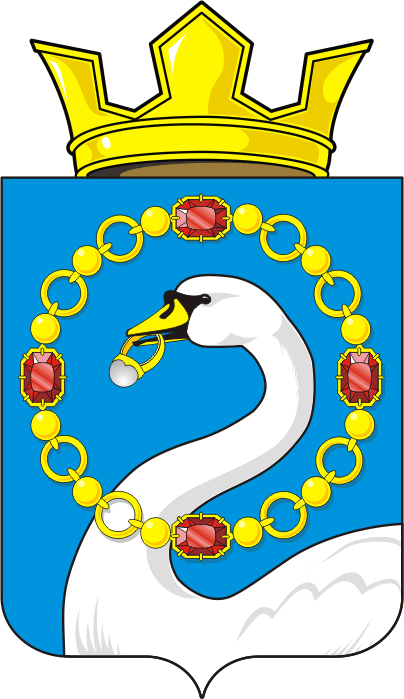 